T.C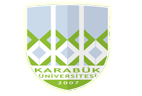 KARABÜK ÜNİVERSİTESİÖĞRENCİ İŞLERİ DAİRE BAŞKANLIĞIPASAPORT VE YURT DIŞINA ÇIKIŞ HARCI MUAFİYET BELGESİ BAŞVURU FORMUI.ÖĞRENCİ TARAFINDAN DOLDURULACAK KISIM………………………….  FAKÜLTESİ DEKANLIĞINA Aşağıda belirttiğim nedenle yurt dışına çıkmak istiyorum.	Pasaport harcı muafiyeti	Yurt dışına çıkış harcı muafiyeti	Pasaport ve yurt dışına çıkış harcı muafiyeti			Belge Başvuru Tarihi:için sayılarımla onayınızı arz ederim.					Öğrencinin İmzası   :T.C Kimlik No		:					Anne Adı	:Adı Soyadı		:					Baba Adı	:Doğum Tarihi		:Doğum Yeri		: Öğrenci Numarası	:Bölüm			:					Sınıf		:	İkametgah Adresi             :  ………………………………………………………………………………………………………………………İlçe/Semt : 	İl:		          Tel Ev                            :0 (         )Tel Cep                          :0 (         )			Belgenin verileceği Emniyet Müdürlüğü	:Yurt dışına çıkış nedeni			:           Bilimsel           Sosyal               Kültürel            Spor Etkinliği            WAT          	                                                                                                                                                                      Work And TravelYurt Dışına				Gidiş Tarihi  : 				Dönüş Tarihi : 				Gidilecek Ülke  : 	                             Gidilecek Şehir :		II. BÖLÜM BAŞKANLIĞI ONAYI                         Uygundur	                          Uygun Değildir                                                 Tarih :                                                                                                              Onaylayan :                                                                                                                            İmza :III. FAKÜLTE/ENSTİTÜ/YÜKSEKOKUL ONAYI                         Uygundur	                          Uygun Değildir                                               Tarih :                                                                                                            Onaylayan :                                                                                                                          İmza :AÇIKLAMALAR: 5682 sayılı Pasaport Kanunu ile 27 Ocak 2004 tarihli ve 25359 sayılı Resmi Gazete’de yayınlanan “Yurt Dışına Çıkışlarda Harç Alınmasına Đlişkin Usul ve Esaslar Hakkında Kararda Değişiklik Yapılmasına Dair 2003/6719 sayılı Bakanlar Kurulu kararı çerçevesinde; Bilimsel, sosyal, kültürel ve spor etkinliklerine katılmak veya eğitim amacıyla yurt dışına çıkış yapan üniversite öğretim elemanları ile öğretmen ve öğrenciler pasaport işlemlerinde ve yurt dışına çıkışlarında, pasaport veya yurt dışı çıkış harcından muaf tutulabilirler. Harç muafiyetinden muaf olmak için öğrenci statüsünde olmak zorunludur. Mezunlar bu muafiyetten yararlanamazlar. Bu nedenle öğrencilerimizin mezuniyetleri kesinleşmeden önce (dönem sonu notları ilan edilmeden) bu işlemleri tamamlamaları önerilir. Harçsız pasaport düzenlenirken yurt dışında geçirilecek süre dikkate alınır. Üniversitelerinden almış oldukları belgelerinde; 6 aya kadar süre belirtilenler için 6 ay süreli, 6 aydan fazla süre belirtilenler için 1 yıl süreli, 1 yıldan fazla süre belirtilenler ile süre belirtilmeyenler için pasaport 2 yıl süreli verilir. Öğrencilerin izlemesi gereken yol: • Öğrenciler doldurdukları Başvuru Formlarına kabul mektubu, belge vb. eklerler. • Onay alan öğrenciye Öğrenci Đşleri Dairesi Başkanlığı belge hazırlar. Yurt dışında geçirilecek süre bu belgede belirtilir. Belge 6 ay süre ile geçerlidir. • Hazırlanan belge öğrenci tarafından ilgili Valilik/ Emniyet Müdürlüğü’ne sunulur.T.CKARABÜK ÜNİVERSİTESİ REKTÖRLÜĞÜÖğrenci İşleri Daire Başkanlığına	………………………….Fakültesi / Yüksekokulu / Meslek Yüksekokulu / Enstitüsü ……………………..….Bölümü …………………………numaralı öğrencisiyim. …………………..tarihleri arasında…………………………………programı ile yurtdışına ……………………………..amacıyla gideceğim. Bu nedenle yurtdışı çıkış pasaport harcı muafiyetinden yararlanmak istiyorum.	Gereğinin yapılmasını arz ederim. Öğrencinin;Adı Soyadı                    :TC Kimlik No               :Öğrenci No                   :Doğum Yeri/Tarihi       :Baba Adı                       :Anne Adı                       :Fakülte                          :Bölümü                          :Sınıfı                             :Gidilecek Ülke –Şehir   :Misafir Olunacak Kurum:Adres                            :İrtibat Tel                      :E-Mail                           :